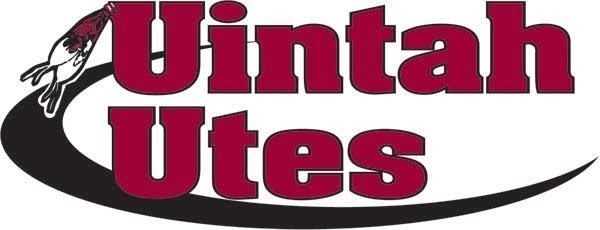 Uintah High School Outstanding Senior Student Scholarship $2,500 Sponsored by Haslem Family Trust Student Name______________________________________________________________________________________​	 Parents or Guardian:___________________________________________________________________________ Address_____________________________________________________________________________________ Home Phone_______________________________ Cell Phone________________________________________ E-Mail______________________________________________________________________________________ GPA _____(must be 3.5 or higher) 	Please attach a copy of your transcript Class Rank___________ ACT __________ SAT __________ List all advanced classes you have taken _________________________________________________________________ __________________________________________________________________________________________________ ______________________________________________________________________________________________________________________________________________________________________________________________________________________________________________________________________________________________________ List all community service_____________________________________________________________________________ ________________________________________________________________________________________________________________________________________________________________________________________________________________________________________________________________________________________________________________________________________________________________________________________________________ List all extracurricular activities_________________________________________________________________________ ________________________________________________________________________________________________________________________________________________________________________________________________________________________________________________________________________________________________________________________________________________________________________________________________________ Scholarships already obtained ____________________________________________________________________________________________________________________________________________________________________________________________________ Leadership Positions ______________________________________________________________________________________________________________________________________________________________________________________________________________________________________________________________________________________________________ List anything else you would like the scholarship committee to know about you__________________________________ ________________________________________________________________________________________________________________________________________________________________________________________________________________________________________________________________________________________________________________________________________________________________________________________________________ In 250 words or less tell us your plans for the future and your goals in life __________________________________________________________________________________________________ ____________________________________________________________________________________________________________________________________________________________________________________________________________________________________________________________________________________________________________________________________________________________________________________________________________________________________________________________________________________________________________________________________________________________________________________________________________________________________________________________________________________________________________________________________________________________________________________________________________________________________________________________________________________________________________________________________________________________________________________________________________________________________________________________________________________________________________________________________________________________________________________________________________________________________________________________________________________________________________________________________________________________________________________________________________________________________________________________________________________________________________________________________________________________________________________________________________________________________________________________________________________________________________________________________________________________________________________________________________________________________________________________________________________________________________________________________________________________________________________________________________________________________________________________________________________________________________________________________________________________________________________________________________________________________________________________________________________________________________________________________________________________________________________________________________________________________________________________________________________________________________________________________________________________________________________________________________________________________________________________________________________________________________________________________________________________________________________________________________________________________________________________________________________________________________________________________________________________________________________________________________________________________________________________________________________________________________________________________________________________________________________________________________________________________________________________________________________________________________________________________________________________________________________________________________________________________________________________________________________________________________________________________________________________________________________________________________________________________________________________________________________________________________________________________________________________________________________________________________________________________________________________________________ Please attach one letter of recommendation written by someone who is not a family member. Return to Mrs. Evans by April 1, 2020 